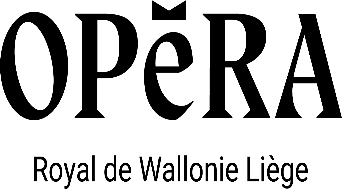           The Opera royal de Wallonie Centre lyrique de la Communauté françaiseHas a choir vacancy for :1 MEZZO I. The audition will take place on WEDNESDAY, 26th June 2024 at 11.00At the Theatre royal de Wallonie (Rue des Dominicains, 1 à 4000 Liège)Entries must be received before 17th June 2024Start of contract : 7th January 2025First round (eliminatory) : choir extracts to be sung with score :Verdi : Requiem : « Libera me »Verdi : Otello : « Fuoco di gioia »Verdi : Don Carlo : « Spuntato ecco il di »Bizet : Carmen : Chœur des CigarièresRossini : Stabat Mater : n°10 : « In sempiterna saecula Amen »Wagner : Die fliegende Holländer : « Summ und Brumm »2nd round : two imposed arias in the following list (in different languages) :Mozart : Cosi fan tutte : « Smanie implacabili »Rossini : L’Italiana in Algeri : « Cruda sorte ! Gia so per pratica »Rossini : Il Barbiere di Siviglia : « Una voce poco fa »Donizetti : La Favorita : « O mio Fernando »Verdi : Il Trovatore : « Stride la vampa »Bizet : Carmen : La SeguedilleMozart : Idomeneo : « Il padre adorato »Strauss : Die Fledermaus : « Ich lade gerne mir Gäste ein »3rd round :Vocal exercisesSight readingInterviewPre-selection will be done by the jury on the basis of the candidates’CVs and audio links.The jury reserves the right to modify the order of the different round of the audition.As well as the entry form, candidates must send a CV and a video or YouTube link with two arias in contrasting styles (from Mozart onwards), each lasting less than six minutes.E-mail address : concours@operaliege.beAfter the pre-selection, only the chosen candidates will be contacted and invited to audition on 26th June 2024